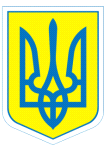 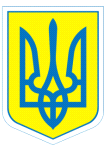 НАКАЗ31.08.2022			                     м.Харків			  	№  Про запровадження дистанційного режимуроботи в закладі освітиУ зв’язку із введенням воєнного стану відповідно до указу Президента України від 24.02.2022 року №64/2022 «Про введення воєнного стану в Україні», Закону України «Про затвердження Указу Президента України «Про введення воєнного стану в Україні», законів України «Про освіту» » (із змінами, внесеними Законом України «Про внесення змін до деяких законів України щодо державних гарантій в умовах воєнного стану, надзвичайної ситуації або надзвичайного стану» від 15.03.2022 № 2126-IX, що набув чинності 20.03.2022), «Про повну загальну середню освіту»,  постанови Кабінету Міністрів України від 06.03.2019 № 221 «Про затвердження Положення про спеціальну школу та Положення про навчально-реабілітаційний центр» (зі змінами від 30.08.2022 № 979), наказів Міністерства освіти і науки України від 08 вересня 2020 року № 1115 «Деякі питання організації дистанційного навчання», «Про рекомендації для працівників закладів дошкільної освіти на період дії воєнного стану в Україні» від 02.04.2022 № 1/3845-22, від 27.07.2022 № 1/8504-22 «Про окремі питання діяльності закладів дошкільної освіти у 2022/2023 навчальному році», від 28.03.2022 № 274 «Про деякі питання організації здобуття загальної середньої освіти та освітнього процесу в умовах воєнного стану в Україні», наказу Міністерства охорони здоров’я України від 01.08.2022 № 1371 «Про затвердження Змін до деяких наказів Міністерства охорони здоров’я України»,   листів Міністерства освіти і науки України №1/3378-22 від 07.03.2022 «Про практику застосування трудового законодавства у галузі освіти і науки під час дії правового режиму воєнного стану», від 06.03.2022 № 1/3371-22 «Про організацію освітнього процесу», від 26.07.2022 № 1/8462-22 «Про оптимізацію виконання заходів з підготовки закладів освіти до нового навчального року та опалювального сезону в умовах воєнного стану», на підставі виконання рішення Харківської обласної державної (військової) адміністрації від 15.08.2022 № 01-22/2773, заяв батьків здобувачів освіти  та рішення педагогічної ради від 31.08.2022 року № ______.НАКАЗУЮ:Запровадити з 01.09.2022 дистанційну форму здобуття освіти всіх рівнів протягом 2022/2023 навчального року.Призупинити роботу пансіону на період воєнного часу.3. Заступнику директора з навчально-виховної роботи, Данильченко Т.А.:3.1. Забезпечити виконання освітніх програм шляхом використання технологій дистанційного навчання.3.2. Координувати та здійснювати контроль за виконанням вчителями-предметниками освітніх програм, проводити моніторинг рівня навчальних досягнень учнів, ведення електронних журналів. 4. Заступнику директора з виховної роботи Гавричковій В.Л.:4.1. Координувати та здійснювати контроль за здійсненням дистанційної роботи вихователями. 4.2. Організувати методичну підтримку вихователів та інших педагогічних працівників дошкільних груп.5. Педагогічним працівникам:5.1.Залучати учнів/вихованців до освітнього процесу.5.2. Дотримуватись затвердженого в закладі освіти розкладу уроків та навчальних занять  відповідно до педагогічного навантаження.5.3. Впроваджувати в освітній процес сучасні платформи:Zoom – онлайн-уроки, консультації;Google Classroom – обмін завданнями та результатами виконанихзавдань, додаткові матеріали та посилання з відео поясненнями;Google Meet – онлайн-уроки, консультації;Viber – індивідуальні та групові бесіди, обмін файлами, миттєвими повідомленнями, посиланнями, опитуваннями;Telegram - індивідуальні та групові бесіди, обмін файлами, миттєвими повідомленнями, посиланнями, опитуваннями.5.4. Довести до відома батьків та учнів інформацію про освітні платформи рекомендовані Міністерством освіти і науки України.5.5.   Використовувати систему E-Journal для запису теми уроку, домашніх завдань та оцінок.7.Контроль за виконанням наказу залишаю за собою.Директор                                           Алевтина МОЧАЛІНААркушознайомлення працівників з наказом від 31.08.2022 № ____ «Про запровадження дистанційного режиму роботи в закладі освіти»Н.В.АукштолєнєС.М.НікулінаЛ.А.БєлєвцоваА.М.НемцевТ.Г.ВоробйоваВ.М. НестеренкоВ.В.ГоловановО.А.НежурінаТ.М.Гончарова М.І.ОборінаЛ.В. ГураН.Л.ОстровськаВ.Л.ГавричковаТ.А.ПавленкоЛ.І.ГончаренкоТ.М.ПазичЄ.О.ГрищенкоО.О.ПевнаТ.А.ДанильченкоС.І.ПоложійМ.П.ДембовськаІ.О.ПолозоваО.А.ДуюнВ.В.РадченкоЄ.О.ГрищенкоО.І.РябіченкоВ.В.ЄфименкоМ.О.СаприкінаІ.Б.ЄфременкоТ.В.СальтевськаС.М.ЗаозьороваТ.І.СвітличнаЄ.В.ІгнатовЛ.А.СиромятніковаО.В.ІщенкоІ.В.СковлюкЛ.А.КопиловаН.Л.СмирноваА.В.КузнєцоваІ.В.СтепаненкоВ.М.КуксінЛ.А.СтойкоВ.В.КулаковаД.В. СтороженкоЄ.С.КуценкоВ.О.ТітоваН.М.КлименкоВ.С.ТерещенкоН.О.ЛевченкоГ.В.ШаповаленкоВ.В.МельникС.В.ШеховцоваА.В.МихайлюкВ.О.ШпітьМ.С.МоскаленкоЛ.М.ЮхименкоТ.П.Наливайко